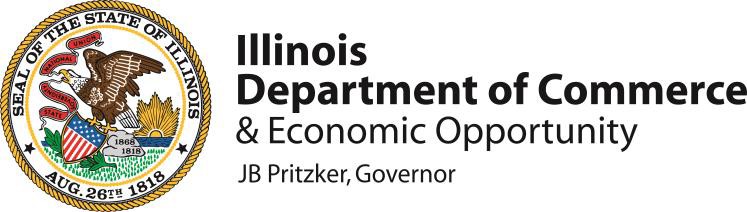 Local Journalism Task ForceMonday, March 27th, 2023Virtual Meeting Space1:30 – 3:00 P.M.Connect Via Webex: https://illinois.webex.com/illinois/j.php?MTID=m6258f86aa58d2df7654a594d93913e5aJoin by Phone:  1-312-535-8110 Meeting number: 2457 941 2076*Note: This meeting is being held in compliance with the Open Meetings Act (See 5 ILCS12/7(e))Call to Order/Roll CallIntroductory Remarks Introduction of Members OMA RequirementsEthics/OMA training/ Boards and Commissions requirements (unless we know members have completed this) Vote/Adoption of Bylaws6a. 	Voting for Chairperson Discussion of Member Survey Public CommentAdjourn